					      		        Verse producten, ambachtelijk en met zorg bereid.Tel.nr.:	 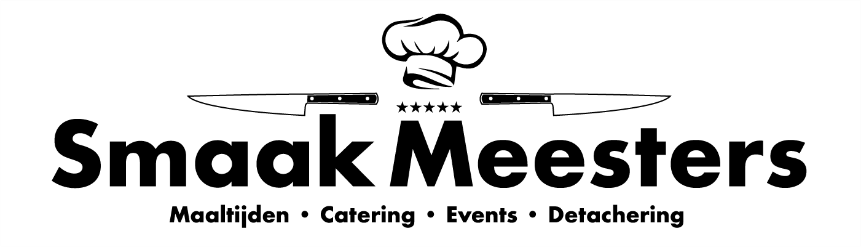 		
			
Contactpersoon:
Tel. nr.:E-mail:Portie:				Bijzonderheden:Kleine portie ± 350 gram (minus € 0.30 per maaltijd)Normale portie ± 500 gram (prijs zie onderstaande lijst)Groot portie ± 600 gram (plus € 0.50 per maaltijd)Extra groot portie ± 700 gram (plus € 1.00 per maaltijd)Vanaf 3 maaltijden kunt u kiezen voor bezorging voor € 1.75, onder de 3 maaltijden kunt u de maaltijden afhalen in Elburg. U kunt de maaltijdlijst invullen en de week erop weer inleveren bij de bezorger. MAALTIJDLIJST WEEK 44 (03-11 t/m 09-11) WOENSDAG 20 OKTOBER retour aan de bezorgerKIJK OOK OP ONZE NIEUWE WEBSITE: www.smaakmeesters.nlBESTELLEN KAN VIA DE WEBSITE OF MAILEN NAAR  info@smaakmeesters.nlMaandag t/m vrijdag zijn wij ook telefonisch bereikbaar 0525-63 16 90 of 06-15601664 (whatsapp)oRoerbaksgroente met vismix en gebakken aardappelen €8,75oBami met Babi Pangang €7,45oKoolraap, aardappelen en slavink €7,25oAndijvie, aardappelen met gehaktbal €7,25oGebakken aardappeltjes met Mexicaanse groentemix en kipschnitzel €7,50    oMeconrijst (cocosrijst) met biefstukreepjes, wokgroente in zoetzure saus €7,95oJachtschotel met gehakt en aardappelpuree met kaas €7,45oStamppot Prei, (spekjes) en kipkarbonade €7,45oStamppot Hutspot €7,35 oBakje Erwtensoep (1 pers.) € 3,95oBakje Bruine bonensoep ( 1 pers) €3,95oBakje Kippensoep (1 pers.) € 2,55 ( niet zoutloos) VANAF NU OOK MEE TE BESTELLEN:oAmbachtelijke Balkenbrij (vacuumverpakt) per stuk € 2,95…Bitterkoekjes  €1,50              …. Vruchtentoetjes (diverse smaken) per stuk € 1,50